Муниципальное бюджетное дошкольное образовательное учреждение детский сад комбинированного вида № 30 «Березка»Сценарий выпускного утренника в подготовительной к школе группе «Сказка» «Незнайка и «Минута славы»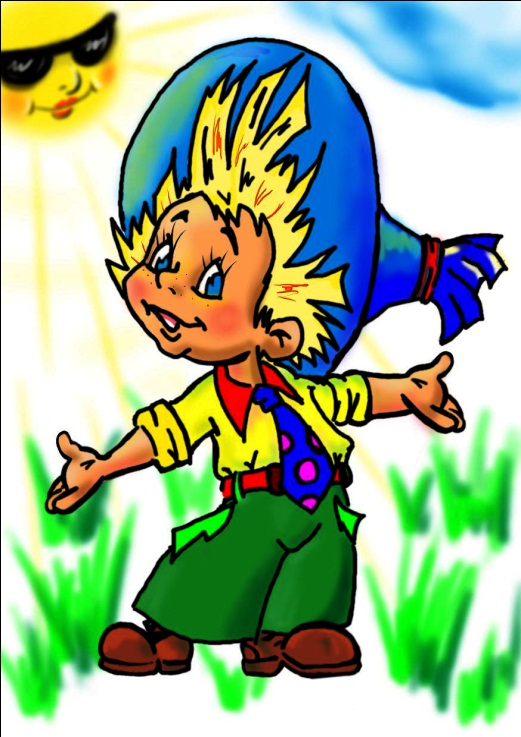 Воспитатели: Александрова Е.Н., Шило О.Н.Музыкальный руководитель: ТрифоноваН.А.Анапа 2013 г.Зал празднично украшен. Под музыку входят ведущие1 ведущая:	В году есть разные праздники,
И сегодня праздник у нас - 
Наши дети скоро станут первоклассниками
Будут с садом прощаться сейчас.Зазвенит звонок зальется
Смолкнут детские голоса.
Скоро у ребят начнется
В жизни новая полоса.2 ведущая:	Сегодня многое хотелось бы сказать,
Но, к сожалению, не выразить словами, 
Как тяжело прощаться нам
С ребятами-выпускниками!1 ведущая:	Какие хорошие выросли дети, 
Ну где вы таких еще можете встретить.
Мальчишки – джентльмены, 
Девчонки – мадонны, 
И нет среди них болтунов, драчунов.2 ведущая:	Все любят учиться и слушают маму,
И кашу едят, не оставив ни грамма.
Короче, дороже их нету на свете,
Какие хорошие выросли дети!Звучит музыка, дети входят в зал со сценыСамые задорные – Самые воспитанные – Самые спортивные –Самые скромные –Самые трудолюбивые –Самые обаятельные –Самые внимательные –Самые проворные –Самые улыбчивые –1 ведущая:	Мы долго ждали этот день,
Но он нагрянул как-то сразу.
И расцвела для всех сирень,
Как не цвела еще ни разу!2 ведущая:	Букеты, музыка, стихи, 
И светлый от улыбок зал - 
Все это вам выпускники!
Сегодня ваш последний баДети по очереди:	Прошли незаметно года,
Приходит прощания срок.
Сегодня мы в детском саду
Проводим последний денек.Оставив здесь кусочек детства, 
Уходим в первый школьный класс.
Но с вами будем по-соседству
И вспомним вас последний раз.В детский сад мы с радостью ходили
Было в нем уютно и светло
Воспитатели как мамы нас любили
И дарили ласку и тепло.Не раз мы вспомним как играли,
И сколько было здесь затей,
Как рисовали вечерами
И лес, и маму, и ручей.А праздники какие были!
А как мы праздники любили,
А как красиво танцевали,
Какие мы балы давалиМы вспомним группу и игрушки 
И спальни ласковый уют.
А как забыть друзей, подружек,
С кем столько лет мы жили тут!Мы всегда сюда спешили,
Очень мы его любили
Жалко с ним прощаться,
Жалко расставаться.Песня «Мы хотим вам сказать» сл. С. Еремеева муз.М.  Еремеевой
(Музыкальный руководитель № 4/2010)Да, мы грустим совсем немного,
И время не вернуть назад
И нам пора, пора в дорогу
Прощай, любимый детский сад.Прощальный бал! Так много глаз
Устремлены сейчас на нас
Пусть звуки вальса зазвучат,
Ведь мы поем в последний раз!Мы выросли большими 
Уходим в первый класс
Сегодня на прощанье
Танцуем вальс в последний раз!Песня «Прощальный вальс» муз. и сл. Л. Вахрушевой
(Музыкальный руководитель № 3/2010) Дети садятся на места. Слышится шум автомобиля и под песню «В траве сидел кузнечик» на сцене появляется машина с Незнайкой. Машина останавливается и Незнайка выходит из неё.Незнайка:	 Ого, куда это я попал? (чешет затылок) Как народу много в зале, что это вы здесь собрались?Ведущая: (к детям) Ребята, вы узнали кто это? (к Незнайке) Незнайка, ты попал к нам в детский сад, у нас сегодня праздник, дети прощаются с детским садом, они выросли и скоро пойдут учиться в школу.Незнайка:	Праздник это очень хорошо, я праздники люблю. Ну а школа это очень скучно, сиди целый день за партой, ни побегать, ни попрыгать, ни погулять. Зачем вам эта школа?Ведущая:  Что ты, Незнайка, в школе дети научаться хорошо читать, красиво писать, считать.Незнайка:	 (хвастливо) Читать, писать и считать можно и без школы научиться. Это я по себе знаю.Ведущая:  А если мы проверим твои знания? Незнайка:	(гордо, скрестив руки на груди) Проверяйте, пожалуйста!Ребенок:	К серой цапле на урок прилетели семь сорок
А из них лишь три сороки приготовили уроки.
Сколько лодырей-сорок прилетело на урок?Незнайка:	(чешет в затылке) Четыре! А вы думали я не справлюсь с вашей задачкой, да? А сами то считать умеете? Вот я тоже вас сейчас проверю.К двум зайчатам в час обеда прискакали три соседа.
В огороде зайцы сели, по одной морковки съели.
Кто считать, ребята, ловок, сколько съедено морковок?Под кустами у реки жили майские жуки:
Дочка, сын, отец и мать. Кто их может сосчитать? Подогрела чайка чайник, пригласила девять чаек:
«Приходите все на чай! » Сколько чаек, отвечай?Незнайка:	Молодцы ребята, все мои задачки решили. Вот и скажите, зачем вам эта школа нужна и так все знаете. Я вообще за то, что бы школ не было!Ведущая:  Что ты, Незнайка, без школ никак нельзя. Послушай и посмотри, что бы было, если бы не было школ.Инсценирование песни «Если б не было школ» муз. В. ШаинскогоНезнайка:	Да, ребята, вы меня убедили, я теперь понял, что вам обязательно надо учиться в школе.Ведущая:   А ты, Незнайка, тоже теперь пойдешь в школу?Незнайка:	Я нет, не пойду, мне школа не нужна. Я теперь и без школы прекрасно обойдусь.Ведущая:  Как же так, Незнайка, что то мы тебя совсем не понимаем? Ты же сам только что убедился в том, что все обязательно должны учиться в школе?Незнайка:	Ну да все должны, но мне учиться не надо потому что у меня есть волшебная палочка .Ведущая:  Какой ты чудак, Незнайка, выдумал какую-то волшебную палочку.Незнайка:	И ничего я не выдумал. Вот она. Видите? (показывает небольшую круглую палочку).Ведущая:  Что это? Обыкновенная палка.Незнайка:	(передразнивает) «Обыкновенная палка»! Молчали бы лучше, если не понимаете. Мне её сам волшебник дал, я совершил подряд три хороших поступка и за это получил волшебную палочку, а теперь мне и учиться не надо. Скажу палочке, что хочу все знать и сразу же буду самым умным на свете.Ведущая:  Неужели это самая настоящая волшебная палочка?Незнайка:	Конечно! Она любое желание может исполнить. Вот например, что вы сейчас хотите.Ведущая:  У нас, Незнайка, есть мечта. Мы все хотим попасть на «Минуту славы», ты можешь нам в этом помочь?Незнайка:	Я вам с удовольствием помогу. (Взмахивает палочкой)Чтобы шли по жизни смело
За любое брались дело
Чтобы вы с пути не сбились
Чтобы вами все гордились
Танцуйте, пойте и дерзайте,
В минуту славы попадайте.Звучит музыка из передачи «Минута славы»Незнайка:	Ну, вот ваше желание исполнено, а мне пора, мы с Кнопочкой собираемся отправиться в путешествие. Желаю вам в школе учиться только на одни пятерки. Незнайка уезжает на машине.1 ведущая: Сейчас мы пригласим в жюри тех. Кто на протяжении многих лет помогал вам становится умными, здоровыми, сильными, воспитанными.Приглашает сотрудников детского сада.2 ведущая:	 Открывает нашу «Минуту славы» выступление ансамбля русской песни «Сударушка».1 ребенок:	Хочу, чтоб музыка звенела
А ну, беритесь все за дело!
Поют гармони озорные,
А с ними ложки расписные!2 ребенок:	Нам плясать и петь не лень,
Мы б плясали целый день.
Уж мы так устроены:
Все плясать настроены.Дети изображают сцену ярмарки, поют песню «Ярмарка» сл. и муз. Л. Волокитиной, играют на ложках, катаются  на карусели1 ведущая: Сейчас мы увидим выступление наших девочек, они исполнят музыкально ритмическую композицию «Мир планете Земля».Девочки исполняют танец «Мир планете Земля» под музыку Поля Мориа2 ведущая: На сцену приглашаются следующие участники «Минуты славы» будущие военные, смелые защитники нашей Родины.Песня об армии «Моя армия» музыка Э.Ханок, слова, И. Резника. Шесть мальчиков под песню выполняют перестроения с флагами Ребенок:	Чтоб тоску прогнать с лица,
Веселью не было б конца,
Нужна такая встряска –
Круговая пляска.1 ведущая: Приглашаю наших будущих артистов на веселый танец.«Кремена» болгарская народная мелодия2 ведущая: Дорогие родители, гости, уважаемые члены жюри, вы смотрите сейчас на наших замечательных артистов, и, вероятно думаете: «Откуда они такие веселые, озорные, заводные, неугомонные, талантливые»? (к детям) Откуда вы наши замечательные артисты?Дети:	Из чудесной страны Детства.Песня «Волшебная страна» слова С.Антоновой, музыка А. Перескокова1 ведущая: Наступила пора прощаться с детским садом, поблагодарить всех кто был с вами рядом все эти годы.Дети:	К концу подходит праздник
И время подошло
Прощаться, расставаться,
Хоть это не легко.Наш детский сад как дом родной
Нам был все годы эти,
Но мы уходим, а сюда
Придут другие дети.Мы пришли сюда совсем малышами
Даже ложку держать не могли,
А теперь вы все видите сами
Поумнели мы здесь, подрослиМы грустим, очень жаль расставаться
Обещаем свой сад навещать,
Но пора наступила прощаться
Всем спасибо хотим мы сказать.Воспитателям, няням, медсестрам,
Будем часто их всех вспоминать.
Ведь наверное очень не просто
Детям сердце свое отдавать.Мы воспитателей  своих
Второй считали мамой
Мы были с вами иногда
Капризны и упрямы.Простите, если что не так
Как мать детей прощает
Мы будем долго помнить вас
Все вместе обещаем.Было в группе уютно, красиво
В садик утром мы радостно шли
Говорим вам всем дружно спасибо
И поклон вам до самой земли.Песня «Мы теперь ученики» муз. Струве.Слово заведующей. Вручение дипломов2 ведущая: 	Вот и подошел к концу наш праздник
Мы хотим, ребята, вам сказать,
Что тяжела минута расставанья
Но мы не будем говорить «прощай»
Мы всем вам скажем: «До свиданья!»